Tvořili jsme z přírodnin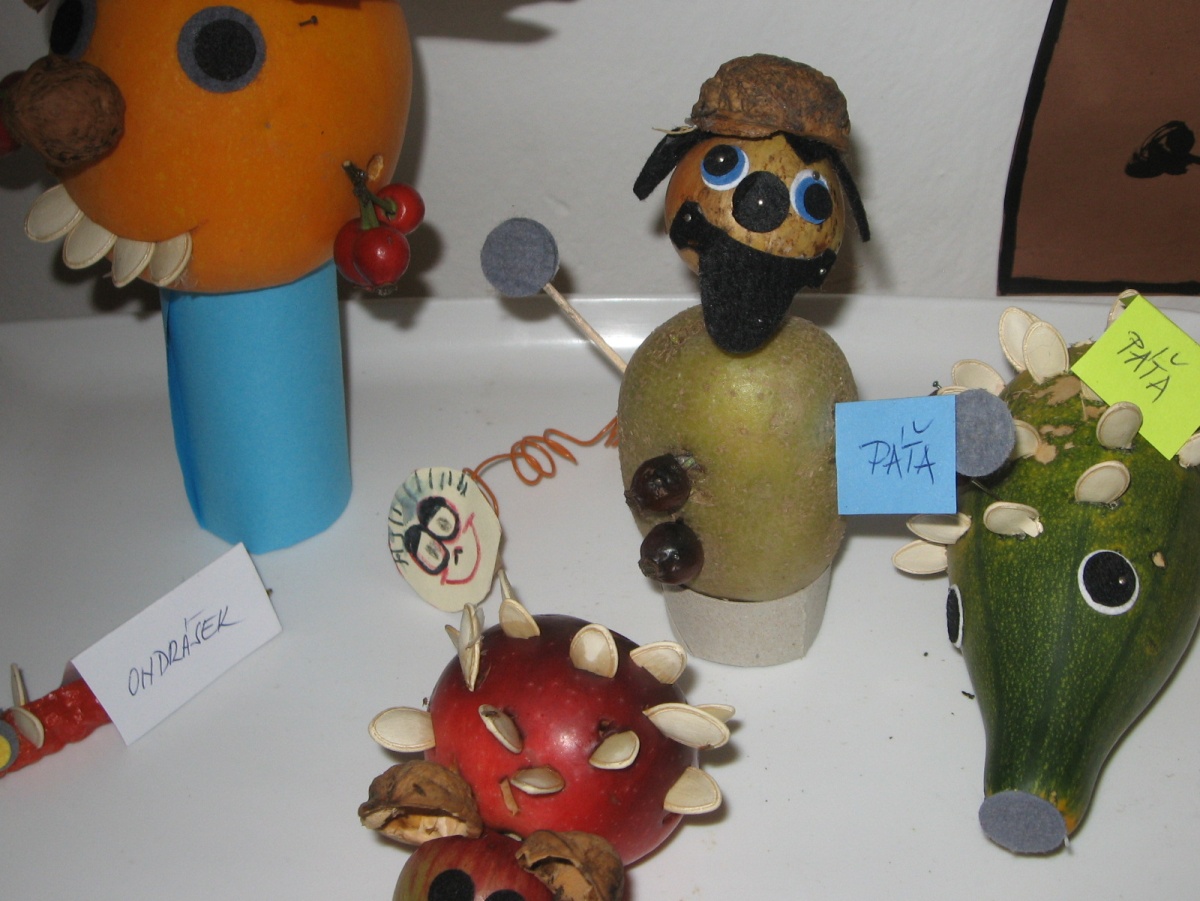 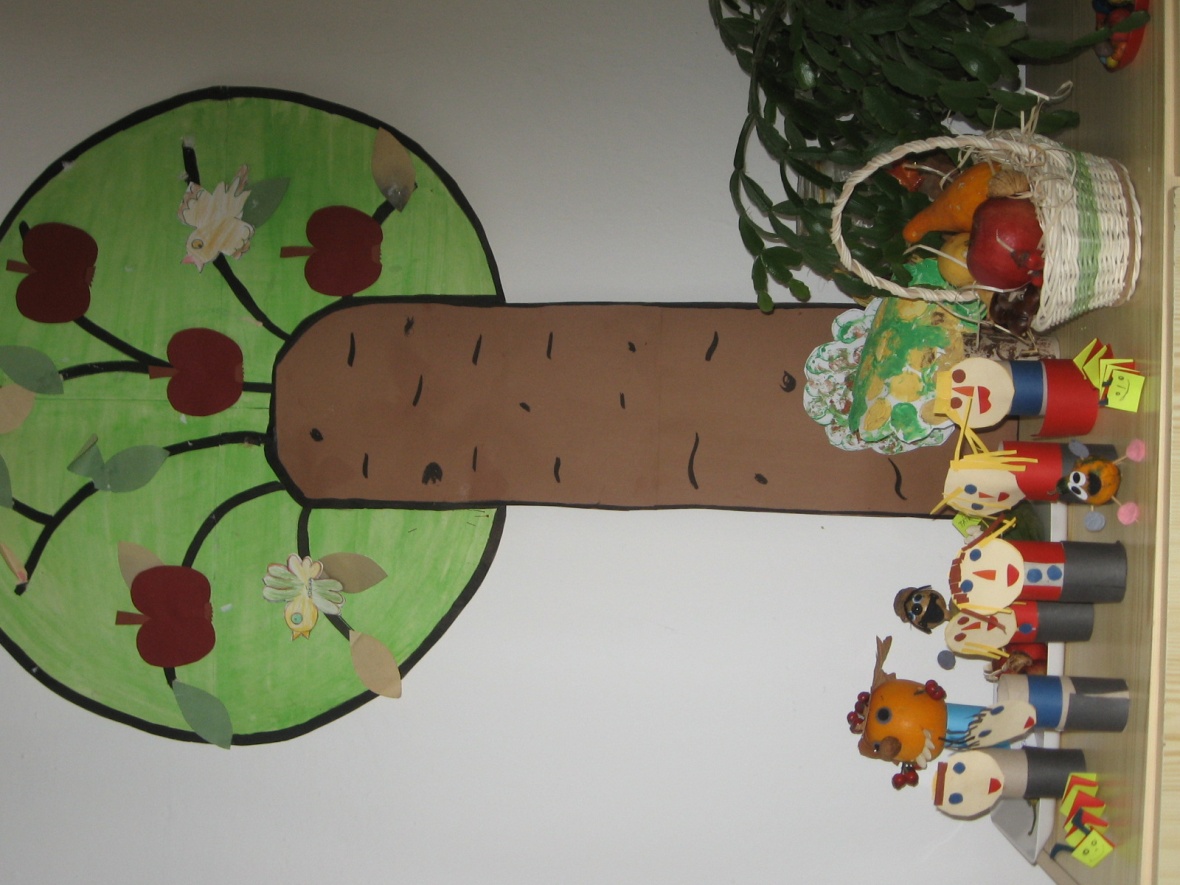 